Комплекс коррекционно-развивающей работы учителя-дефектолога  гр. № 10 Петровой Л. В. за период с 01.01.2016 г. по 30.06.2016 г.ЯнварьПримечания: все игры и упражнения после операции проводятся с ограничением зрительной и  физической нагрузки, согласно рекомендациям и разрешению врача-офтальмолога. Выполнение упражнения на развитие глазных мышц.ФевральРаздел IV.   Содержание работы по зрительным нагрузкам Л.А. ГригорянЗрительная нагрузка № 1Острота зрения:  0,01 – 0,3.   Вид косоглазия: не учитывается   Возраст: 3-4 года.Время занятий:  соответствует возрастным нормам 5 -15 минут, занятия проводят 1-2 раза в день.Материал: крупных размеров (не менее 2 -3-х см),  ярких, преимущественно контрастных цветов: красный, зеленый, оранжевый.Задачи: способствовать повышению остроты зрения детей, обогащению сенсорного опыта, учить выделять цвет, форму, размер предметов и отражать эти понятия в своей речи.Упражнения на обведение внешнего и внутреннего контура предмета.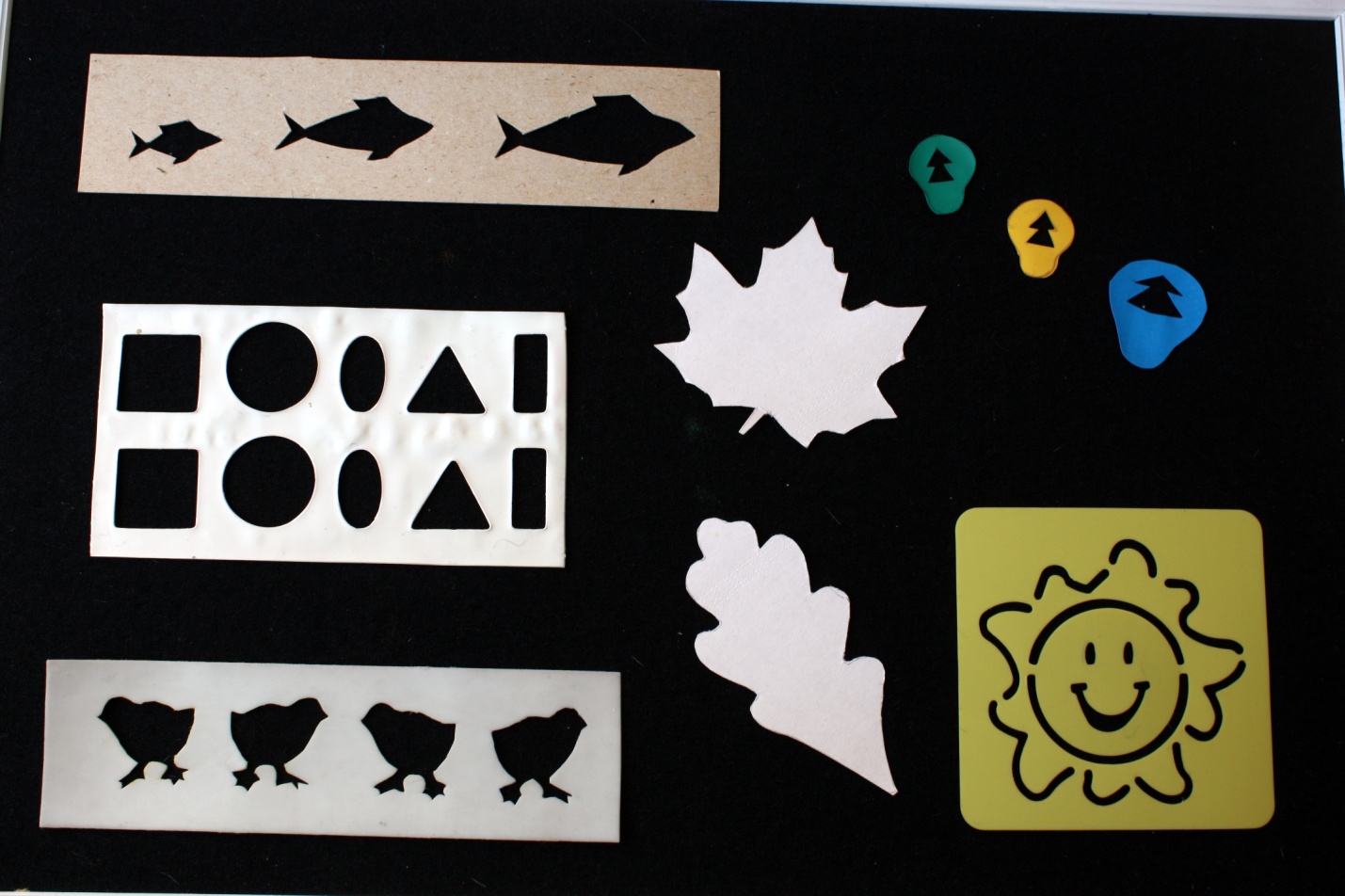 Примечание: во время проведения занятия у детей возможно наличие окклюзии.МартЗрительная нагрузка № 2Острота зрения:  0,4 – 1,0.   Вид косоглазия:  учитывается   Возраст: 3-4 года.Время занятий:  соответствует возрастным нормам 5 -15 минут, занятия проводят 2-3 раза в день.Материал: размер  менее 2-х см,  ярких, преимущественно контрастных цветов.Задачи: повышение остроты зрения детей, обогащение сенсорного опыта, учить выделять цвет, форму, размер предметов и отражать эти понятия в своей речи.Зрительная нагрузка № 3Острота зрения:  0,01 – 0,3.   Вид косоглазия:  не учитывается   Возраст: 5 – 7 лет.Время занятий:  соответствует возрастным нормам 15 -20 минут, занятия проводят 2-3 раза в день.Материал:  размер 2 см и меньше, ярких, преимущественно контрастных цветов, разнообразной формы.Задачи: создавать условия для повышения остроты зрения детей, способствовать обогащению сенсорного опыта, учить выделять цвет, форму, размер предметов и отражать эти понятия в активной речи.АпрельФормирование навыка совмещения двух изображений в единый четко опознаваемый зрительный образМатериал: прозрачные картинки с контурным изображением объектов на зрительное совмещение из методики лечения на синоптофоре (цыпленок и яйцо, мяч и ворота, геометрические фигуры, машина и гараж).Дидактические игры: «Посади цыпленка в яйцо», «Соедини картинки и назови, что получилось», «Составь из частей картинку», «Дополни изображение».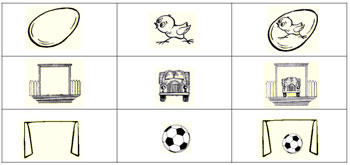 МайЗрительная нагрузка № 2Острота зрения:  0,4 – 1,0.   Вид косоглазия:  учитывается   Возраст: -4 года.Время занятий:  соответствует возрастным нормам 5 -15 минут, занятия проводят 2-3 раза в день.Материал: размер  менее 2-х см,  ярких, преимущественно контрастных цветов.Задачи: повышение остроты зрения детей, обогащение сенсорного опыта, учить выделять цвет, форму, размер предметов и отражать эти понятия в своей речи.Примечание: характер упражнений при сходящемся косоглазии должен быть на расслабление конвергенции, а при расходящемся – на усиление аккомодации.ИюньЗрительная нагрузка № 3Острота зрения:  0,01 – 0,3.   Вид косоглазия:  не учитывается   Возраст: 5 – 7 лет.Время занятий:  соответствует возрастным нормам 15 -20 минут, занятия проводят 2-3 раза в день.Материал:  размер 2 см и меньше, ярких, преимущественно контрастных цветов, разнообразной формы.Задачи: создавать условия для повышения остроты зрения детей, способствовать обогащению сенсорного опыта, учить выделять цвет, форму, размер предметов и отражать эти понятия в активной речи.Примечание: занятия проводятся при  обязательном наличии окклюзии, так как фиксация нецентральная.Зрительная нагрузка № 1Острота зрения:  0,01 – 0,3.   Вид косоглазия: не учитывается   Время занятий:  соответствует возрастным нормам 5 -15 минут, занятия проводят 1-2 раза в день.Материал: крупных размеров (не менее 2 -3-х см),  ярких, преимущественно контрастных цветов: красный, зеленый, оранжевый.Задачи: способствовать повышению остроты зрения детей, обогащению сенсорного опыта, учить выделять цвет, форму, размер предметов и отражать эти понятия в своей речи.      Упражнения и игрыСовмещение предметов:«Цыпленок и яйцо», «Кружок и звездочка», «Машина и гараж», «Мяч и квадрат».Дидактические игры с рамками-вкладышами.Слияние предметов:«Шарики с усиками»,«Чайник с ручкой»,«Кошка с ушками»,«Елочка» (верхушка и основание), «Собери из частей».Упражнения на ориентировку в пространстве:«Расположи предметы справа, слева, вверху, внизу», «Нарисуй фигуру по заданию», «Разложи фигуры по схеме», «Узнай,  что изменилось?»,«Куда села бабочка?», «Составь узор» (палочки, фигуры) и дКомпьютерная плеоптикаЦель: Способствовать повышению остроты зрения.ЭлектростимуляцияКорректор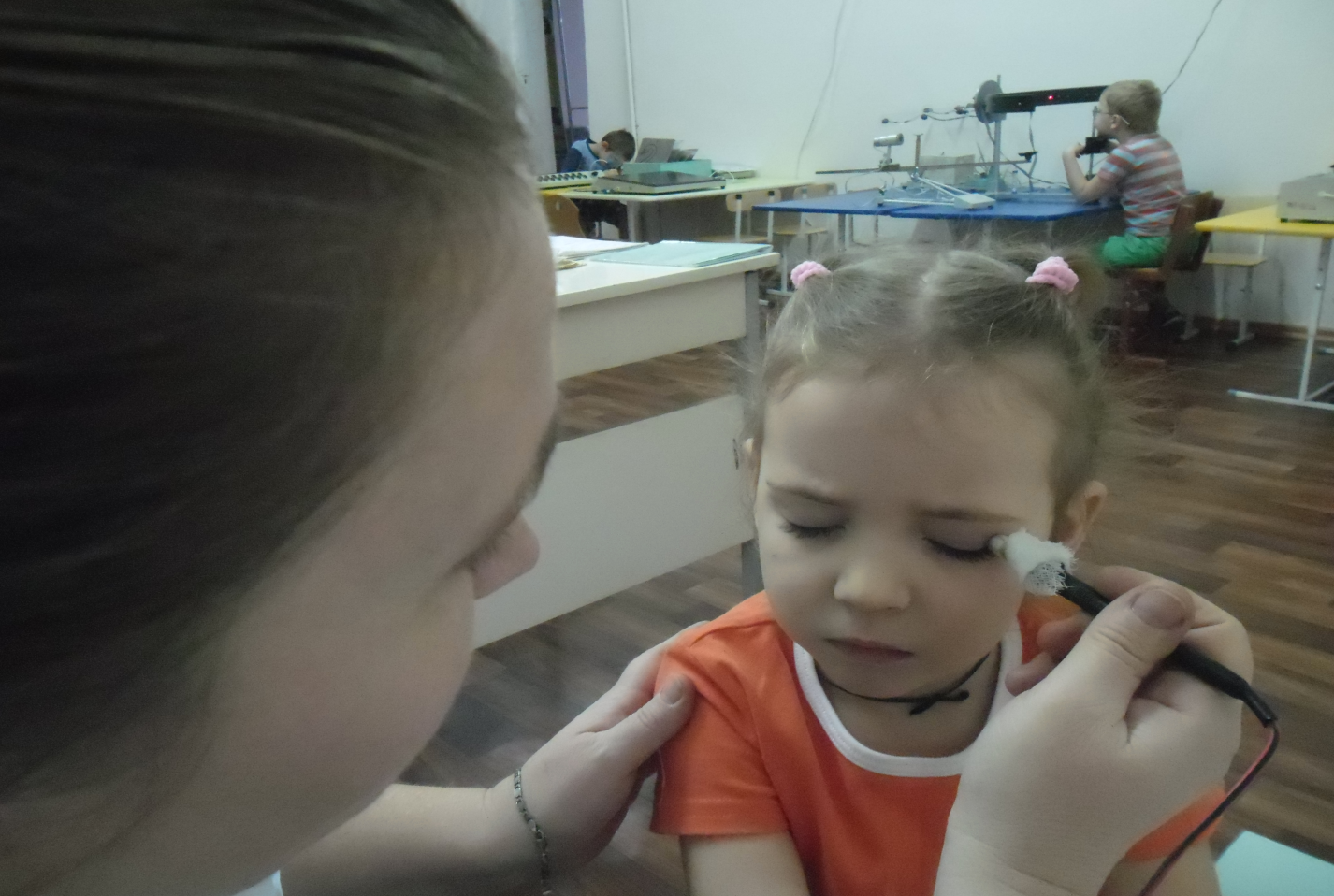 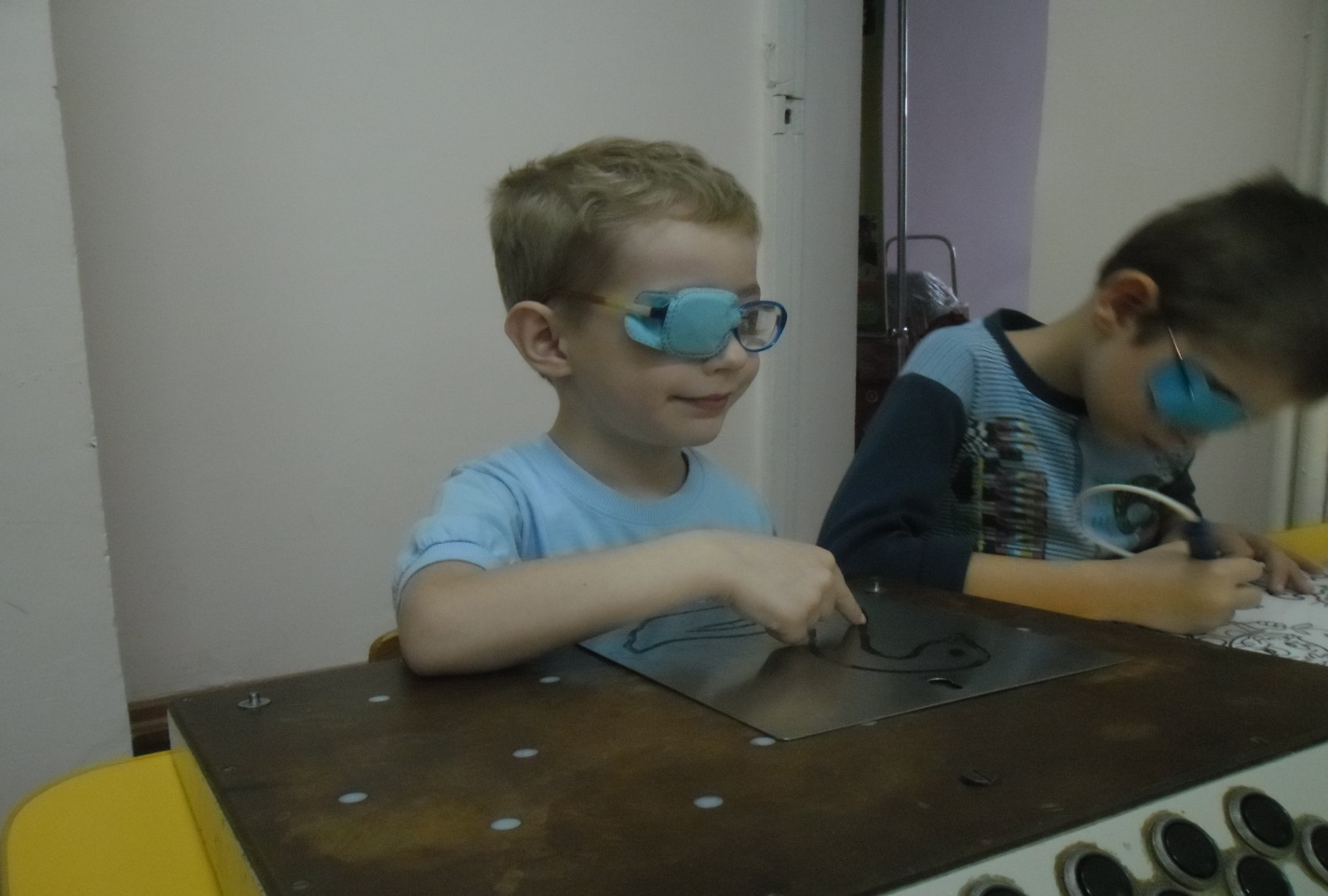 Игры и упражненияИгры и упражненияИгры и упражненияИгры и упражненияКомплекс упражнений на развитие и укрепление глазодвигательных мышц.Упражнения на выработку   бинокулярного зренияНастольные игрыИгры с мячом и    кольцебросамиВыполнять различные движения глаз: вверх-вниз, влево-вправо, по кругу, по диагонали.Упражнения и игры с использованием настенных тренажеровРассматривание картин с 3-х плановой перспективой, игры «Далеко-близко», «Забьем гвоздики», «Попади в  колечко»и др.«Хоккей», «Футбол», «Рыбалка»,  «Бильярд», «Летающие колпачки» и др.Игрушки стереоскопического видаСм. таблицу «Подготовка детей к операции»Игры и упражненияИгры и упражненияИгры и упражненияИгры и упражненияИгры и упражненияКрупная мозаика, вкладыши, матрешки, объемные игрушкиКонструктор крупный, цветные палочки,  объемные игрушки, разрезные картинкиНастольные игры  с   крупными предметными картинками, лото и др.Нанизывание и сортировка крупных бус, пуговиц и др.Игры с пирамидкамиОбведение, раскрашивание крупных контуров, игры «Найди по контуру и силуэту»Игры и упражненияИгры и упражненияИгры и упражненияИгры и упражненияИгры и упражненияМозаика, рамки-вкладыши, матрешки, объемные игрушкиКонструктор из мелких деталей, цветные палочки,  объемные игрушки, разрезные картинкиНастольные игры  с    предметными картинками, лото и др.Нанизывание и сортировка  бус, пуговиц и др. предметов.Игры с пирамидками,шнурованиеОбведение, раскрашивание  контуров, игры «Найди по контуру и силуэту»Упражнения и игрыУпражнения и игрыУпражнения и игрыУпражнения и игрыУпражнения и игрыИгры и упражнения на совмещение, слияние и ориентировку в пространстве:(см.  раздел «Подготовка детей к лечению на аппаратах»)Игры с мячом:подбрасывание, ловля,  прокатывание, метание. Метание стрел, мешочков, шариков в цель и др.Игры по типу кольцебросов:«Серсо»,«Поймай мяч в сачок»,«Кегли», «Боулинг».Упражнения на обведениевнешнего и внутреннего контура предметов,лабиринты.Настенные зрительные тренажеры,прослеживание  взглядом за движением предмета, указки по линии (положение головы при этом неподвижно). Упражнения для развития и укрепление глазных мышц.Игры и упражненияИгры и упражненияИгры и упражненияИгры и упражненияИгры и упражненияМозаика, рамки-вкладыши, матрешки, объемные игрушкиКонструктор из мелких деталей, цветные палочки,  объемные игрушки, разрезные картинкиНастольные игры  с    предметными картинками, лото и др.Нанизывание и сортировка  бус, пуговиц и др. предметов.Игры с пирамидками,шнурованиеОбведение, раскрашивание  контуров, игры «Найди по контуру и силуэту»Игры и упражненияИгры и упражненияИгры и упражненияИгры и упражненияИгры и упражненияМозаика, вкладыши, матрешки, объемные игрушкиКонструктор из мелких деталей, цветные палочки,  объемные игрушки, разрезные картинкиНастольные игры  с    предметными картинками, лото и др.Нанизывание и сортировка  бус, пуговиц и др.Игры с пирамидкамиОбведение, раскрашивание  контуров, игры «Найди по контуру и силуэту»Игры и упражненияИгры и упражненияИгры и упражненияИгры и упражненияИгры и упражненияКрупная мозаика, вкладыши, матрешки, объемные игрушкиКонструктор крупный, цветные палочки,  объемные игрушки, разрезные картинкиНастольные игры  с   крупными предметными картинками, лото и др.Нанизывание и сортировка крупных бус, пуговиц и др.Игры с пирамидкамиОбведение, раскрашивание крупных контуров, игры «Найди по контуру и силуэту»